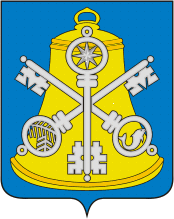 Собрание Корсаковского городского округаРЕШЕНИЕПринято      30.09.2019       №     91     .На   22 - м      заседании    6-го  созываОб            установлении             границ территориального        общественного самоуправления  (Зеленая, 5)На основании статьи 27 Федерального закона от 06.10.2003 № 131-ФЗ «Об общих принципах организации местного самоуправления в Российской Федерации», статьи 18 Устава муниципального образования «Корсаковский городской округ» Сахалинской области ходатайства инициативной группы граждан, проживающих в доме № 5 по улице Зеленой города Корсакова Сахалинской области, Собрание РЕШИЛО: Установить границы территории, на которой осуществляется территориальное общественное самоуправление в доме № 5 по улице Зеленой города Корсакова Сахалинской области, которые проходят по следующим границам: - северо-западной стороны по границе земельного участка с кадастровым номером 65:04:0000012:13;- с северо-восточной стороны по границе земельного участка с кадастровым номером 65:04:000000128;- с юго-восточной стороны по границе земельного участка с кадастровым номером 65:04:0000012:1484;- с юго-западной стороны по границе земельного участка с кадастровым номером 65:04:0000012:1484. 2.  Опубликовать настоящее решение в газете «Восход». Председатель Собрания Корсаковского  городского округа                                                                             Л.Д. ХмызМэр Корсаковского городского округа                                                            	         Т.В. Магинский